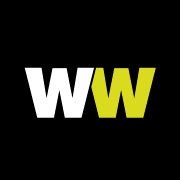 For Immediate Release                                                                                   Contact: Misha Rodriguezmrodriguez@womensway.org(215) 852-5269 WOMEN’S WAY TO AWARD DR. ALA STANFORD WITH HIGHEST HONOR AT44TH ANNUAL CELEBRATION IN SUPPORT OF GENDER AND RACIAL EQUITYJoining previous Lucretia Mott Award winners such as Coretta Scott King, Gloria Steinem and Marian Anderson, Dr. Stanford to be honored at important annual fundraiser.PHILADELPHIA — On May 11th 2022 at 5:30 PM, WOMEN’S WAY, the leading nonprofit dedicated to women and girls in the Philadelphia area, will present its highest honor, the Lucretia Mott Award, to Dr. Ala Stanford MD, FAAP, FACS, founder of the Black Doctors COVID-19 Consortium, during their virtual 44th Annual Celebration. The WOMEN’S WAY 44th Annual Celebration is held every year to raise crucial funds to support their work as a key convener, grant maker and mobilizer in the movement towards gender and racial equity. Previous Annual Celebrations have raised over $210,000. Funds raised support ongoing programs at WOMEN’S WAY such as the Immediate Response Action Fund (IRAF) which grants out emergency funding in just 10 business days, the fastest response time in our region,  to organizations that serve women, girls and/or the gender-expansive community. In the past year, IRAF has disbursed over $100,000 to 12 organizations such as the Women’s Resource Center and the Therapy Center of Philadelphia. To celebrate and propel this critical work, the Lucretia Mott Award, named after the legendary feminist and abolitionist, has been awarded by WOMEN’S WAY every year since 1978, honoring those who exemplify the fight for gender and racial equity. Dr. Stanford will join the list of distinguished honorees at this year’s 44th Annual Celebration for her powerful leadership throughout the COVID-19 pandemic. “This year we are uplifting the theme ‘The Way Forward, The Power of Solidarity’ at our Annual Celebration. Dr. Stanford fully embodies this message, demanding equity through her work to show Philadelphia, and the nation, the way forward. She has emerged as a monumental figure and inspired countless others to support the fight for gender and racial equity,” Diane Cornman-Levy, Chief Disrupter at WOMEN’S WAY. Philadelphia Councilmember Derek Green will present the Lucretia Mott Award to Dr. Stanford at the celebration. Tickets for the virtual 44th Annual Celebration, including a VIP Q&A with Dr. Stanford, can be purchased at: us.givergy.com/womensway###ABOUT THE LUCRETIA MOTT AWARDEstablished in 1978 to honor the great 19th-century pioneer of women’s rights, the Lucretia Mott Award is bestowed annually upon an outstanding American woman or organization whose work reflects a commitment to the values of equity, justice and peace for all. ABOUT WOMEN’S WAY: WOMEN’S WAY ‘s mission is to inspire and mobilize the community to invest in organizations and leaders that will advance the rights of and opportunities for women and girls and achieve gender equality for all. They hold a unique place in the nation’s history as the first “umbrella” funding federation in the United States specifically dedicated to women’s issues. Since our founding, WOMEN’S WAY has raised more than $24 million to enhance the lives of women, girls and families, and to provide vital support to the agencies that serve them. To learn more, visit womensway.org and follow @womensway on Facebook, Twitter and Instagram. CONTACT: Misha Rodriguez, mrodriguez@womensway.org, (215) 852-5269